Сумська міська радаВиконавчий комітетРІШЕННЯРозглянувши звернення Управління Служби безпеки України в Сумській області від 14 лютого 2017 року № 2886 щодо аварійного стану будівлі № 83 по                   вул. Петропавлівській в м. Суми, з метою визначення її технічного стану та придатності до подальшої експлуатації, керуючись підпунктом 2 пункту "б" статті 30 Закону України «Про місцеве самоврядування в Україні», виконавчий комітет Сумської міської радиВИРІШИВ:1. Створити комісію з обстеження технічного стану будівлі № 83 по                  вул. Петропавлівській в м. Суми, у складі:Члени комісії:2. Комісії, зазначеній у пункті 1 цього рішення, приступити до роботи 10.04.2017.3. Акт проведеного обстеження оформити в порядку, встановленому чинним законодавством, та надати на розгляд міському голові в термін до 31.04.2017.4. Організацію виконання цього рішення покласти на першого заступника міського голови Войтенка В.В..Міський голова 		                                                 О.М. ЛисенкоКлименко 700-404Розіслати: членам комісіїЛИСТ ПОГОДЖЕННЯдо проекту рішення виконавчого комітету Сумської міської ради«Про створення комісії з обстеження технічного стану будівлі № 83 по вул. Петропавлівській в м. Суми»Проект рішення підготовлений з урахуванням вимог Закону України «Про доступ до публічної інформації» та Закону України «Про захист персональних даних»Ю.М. Клименко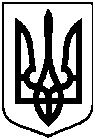 Проект оприлюднено«___» _______ 20__ р.від               № Про створення комісії з обстеження технічного стану будівлі № 83 по вул. Петропавлівській в м. Суми Войтенко                                       -Володимир Володимировичперший заступник міського голови, голова комісіїКлименко                                        -Юрій Миколайовичдиректор департаменту забезпечення ресурсних платежів Сумської міської ради, заступник голови комісіїШиловВіталій Володимировичначальник управління капітального будівництва та дорожнього господарства Сумської міської ради, заступник голови комісіїЛапенко                                           -Ірина Іванівна начальник відділу обліку комунального майна управління майна департаменту забезпечення ресурсних платежів Сумської міської ради, секретар комісіїДмитренко                          -Тетяна Олександрівнаначальник відділу орендних відносин управління майна департаменту забезпечення ресурсних платежів Сумської міської радиКиричок                                     -Валерій Івановичдиректор приватної науково-виробничої фірми «КВЕЛ»  (за згодою)Кривцов Андрій Володимировичначальник управління архітектури та містобудування Сумської міської радиПетров Артур Євгеновичначальник відділу з питань надзвичайних ситуацій та цивільного захисту населення Сумської міської радиСмолянінов Анатолій Федоровичначальник відділу «Служба містобудівного кадастру» управління архітектури та містобудування Сумської міської радиШульженкоСвітлана Анатоліївнаголовний спеціаліст відділу орендних відносин управління майна департаменту забезпечення ресурсних платежів Сумської міської радиДиректор департаменту забезпечення ресурсних платежів Ю.М. КлименкоНачальник відділу правового, кадрового забезпечення та загальних питань департаменту забезпечення ресурсних платежівІ.М. РомасьПерший заступник міського головиВ.В. ВойтенкоНачальник правового управління О.В. ЧайченкоНачальник відділу протокольної роботи та контролюЛ.М. МошаЗаступник міського голови, з питань діяльності виконавчих органів радиС.Я. Пак